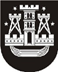 KLAIPĖDOS MIESTO SAVIVALDYBĖS TARYBASPRENDIMASDĖL KLAIPĖDOS MIESTO SAVIVALDYBĖS TARYBOS 2015 M. VASARIO 19 D. SPRENDIMO NR. T2-18 „DĖL DIENOS SOCIALINĖS GLOBOS INSTITUCIJOJE SKYRIMO, TEIKIMO IR MOKĖJIMO UŽ PASLAUGĄ TVARKOS APRAŠO PATVIRTINIMO“ PAKEITIMO2021 m. kovo 25 d. Nr. T2-68KlaipėdaVadovaudamasi Lietuvos Respublikos vietos savivaldos įstatymo 18 straipsnio 1 dalimi ir Lietuvos Respublikos socialinių paslaugų įstatymo 17 straipsniu, Klaipėdos miesto savivaldybės taryba nusprendžia:1. Pakeisti Dienos socialinės globos institucijoje skyrimo, teikimo ir mokėjimo už paslaugą tvarkos aprašą, patvirtintą Klaipėdos miesto savivaldybės tarybos 2015 m. vasario 19 d. sprendimu Nr. T2-18 „Dėl Dienos socialinės globos institucijoje skyrimo, teikimo ir mokėjimo už paslaugą tvarkos aprašo patvirtinimo“:1.1. pakeisti 1 punktą ir jį išdėstyti taip:„1. Dienos socialinės globos institucijoje skyrimo, teikimo ir mokėjimo už paslaugą tvarkos aprašas (toliau – Tvarkos aprašas) reglamentuoja senyvo amžiaus, suaugusiems asmenims ir vaikams su negalia dienos socialinės globos paslaugos BĮ neįgaliųjų centre „Klaipėdos lakštutė“, BĮ Klaipėdos socialinių paslaugų centre „Danė“ ir BĮ Klaipėdos sutrikusio vystymosi kūdikių namuose skyrimo procedūrą, teikimo organizavimą ir mokėjimo už šią socialinę paslaugą tvarką.“;1.2. pripažinti netekusiu galios 2 punktą;1.3. papildyti 3.3 papunkčiu:„3.3. BĮ Klaipėdos sutrikusio vystymosi kūdikių namuose (toliau – Centras) – vaikams (iki 18 metų) su sunkia negalia, kuriems nustatytas visiškas nesavarankiškumas.“; 1.4. pakeisti 4.7 papunktį ir jį išdėstyti taip:„4.7. darbingumo ar neįgalumo lygio pažymą (jei nustatytas darbingumo ar neįgalumo lygis, kai nėra duomenų registre);“;1.5. pakeisti 6 punktą ir jį išdėstyti taip: „6. Jei Centro socialinis darbuotojas, nustatęs asmens socialinių paslaugų poreikį, padaro išvadą, kad bendrųjų socialinių paslaugų ar socialinės priežiūros asmeniui nepakanka, per teisės aktuose nustatytą terminą nuo asmens prašymo gavimo dienos atlieka asmens socialinės globos poreikio vertinimą, užpildydamas Senyvo amžiaus asmens bei suaugusio asmens su negalia ar Vaiko su negalia socialinės globos poreikio vertinimo formą (patvirtinta Lietuvos Respublikos socialinės apsaugos ir darbo ministro), įvertindamas asmens nesavarankiškumą nustato jo nesavarankiškumo lygį, parašo išvadą dėl asmeniui siūlomų socialinių paslaugų ir formas registruoja.“;1.6. pakeisti 10 punktą ir jį išdėstyti taip: „10. SPS specialistas patikrina asmens byloje esančius dokumentus, užpildo sprendimo dėl socialinių paslaugų asmeniui (šeimai) skyrimo formą (patvirtinta Lietuvos Respublikos socialinės apsaugos ir darbo ministro, toliau – Sprendimas) ir perduoda Savivaldybės administracijos direktoriui ar jo įgaliotam asmeniui, kuris per teisės aktuose nustatytą terminą priima sprendimą dėl dienos socialinės globos asmeniui skyrimo. Sprendimą užregistruoja SPS specialistas, išsiunčia Centrui, kopiją išsiunčia asmeniui. Paslaugos gavėjo byla kaupiama Centre.“;1.7. pakeisti 16 punktą ir jį išdėstyti taip: „16. Paslaugų gavėjui (teisėtam atstovui) pateikus raštišką prašymą ar Centro socialiniam darbuotojui surašius aktą, dienos socialinė globa institucijoje gali būti sustabdoma. Sprendimą paslaugą sustabdyti priima Centro direktorius, įformindamas jį rezoliucija. Paslauga sustabdoma ne ilgiau negu 120 kalendorinių dienų, išskyrus atvejus, kai paslaugos teikimas stabdomas dėl teismo sprendimo skirti asmeniui priverstinį gydymą, o pasibaigus rezoliucijoje dėl sustabdymo nurodytam laikotarpiui, paslauga pradedama teikti ne vėliau nei kitą darbo dieną nuo nurodyto laikotarpio pabaigos ir teikiama tomis pačiomis sąlygomis be atskiro sprendimo priėmimo. Nesuderinusiam paslaugos sustabdymo ir nelankančiam Centro ilgiau nei 1 savaitę asmeniui dienos socialinės globos teikimas nutraukiamas šio Tvarkos aprašo 38 punkte numatyta tvarka.“;1.8. pakeisti 17 punktą ir jį išdėstyti taip: „17. Asmens, kuriam teikiama dienos socialinė globa, paslaugos teikimo sustabdymo metu paslaugą gali gauti kitas asmuo, įrašytas į eilę asmenų, laukiančių paslaugos teikimo. Tai sprendžia Centro direktorius, gavęs informaciją apie aplinkybes, dėl kurių paslaugą laikinai galima teikti kitam asmeniui.“;1.9. pakeisti 20 punktą ir jį išdėstyti taip: „20. Centras dienos socialinės globos teikimui sudaro asmens individualų socialinės globos planą (plano forma tvirtinama Centro direktoriaus įsakymu), kuriame pateikia detalią informaciją apie asmenį, jo šeimą, informaciją iš šeimos gydytojo apie asmens sveikatos būklę, kokiomis priemonėmis bus siekiama socialinės globos tikslų ir uždavinių įgyvendinimo, detalizuojamos paslaugos, kurios asmeniui bus teikiamos ar organizuojamos, rašomos žymos apie periodiškai vykdomą plano peržiūrą. Sudarant, peržiūrint ir tikslinant planą, yra užtikrinamas paties asmens (jo teisėtų atstovų) dalyvavimas.“2. Skelbti šį sprendimą Teisės aktų registre ir Klaipėdos miesto savivaldybės interneto svetainėje.Savivaldybės merasVytautas Grubliauskas